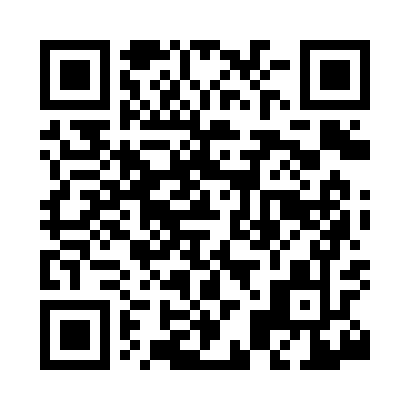 Prayer times for Fowkes, Missouri, USAMon 1 Jul 2024 - Wed 31 Jul 2024High Latitude Method: Angle Based RulePrayer Calculation Method: Islamic Society of North AmericaAsar Calculation Method: ShafiPrayer times provided by https://www.salahtimes.comDateDayFajrSunriseDhuhrAsrMaghribIsha1Mon4:105:451:125:108:3910:152Tue4:105:461:135:108:3910:143Wed4:115:461:135:108:3910:144Thu4:125:471:135:108:3910:145Fri4:135:471:135:108:3910:136Sat4:135:481:135:108:3810:137Sun4:145:491:135:108:3810:128Mon4:155:491:145:108:3810:119Tue4:165:501:145:108:3710:1110Wed4:175:511:145:108:3710:1011Thu4:185:511:145:108:3610:0912Fri4:195:521:145:108:3610:0913Sat4:205:531:145:108:3510:0814Sun4:215:531:145:108:3510:0715Mon4:225:541:145:108:3410:0616Tue4:235:551:145:108:3410:0517Wed4:245:561:155:108:3310:0418Thu4:255:561:155:108:3210:0319Fri4:265:571:155:108:3210:0220Sat4:285:581:155:108:3110:0121Sun4:295:591:155:108:3010:0022Mon4:306:001:155:108:299:5923Tue4:316:011:155:108:299:5824Wed4:326:011:155:098:289:5725Thu4:346:021:155:098:279:5626Fri4:356:031:155:098:269:5427Sat4:366:041:155:098:259:5328Sun4:376:051:155:088:249:5229Mon4:386:061:155:088:239:5030Tue4:406:071:155:088:229:4931Wed4:416:081:155:088:219:48